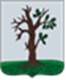 Российская ФедерацияБРЯНСКАЯ ОБЛАСТЬСОВЕТ НАРОДНЫХ ДЕПУТАТОВ СТАРОДУБСКОГО МУНИЦИПАЛЬНОГО ОКРУГАРЕШЕНИЕОт «22» марта 2022г.  №204  г. СтародубО предоставлении нежилых помещений в безвозмездное пользование МБОУ «Меленская СОШ» В соответствии со ст. 51 Федерального закона от 06.10.2003 № 131-ФЗ  «Об общих принципах организации местного самоуправления в Российской Федерации», п. 2 ч. 1 ст. 17.1 Федерального закона от 26.07.2006  г. № 135-ФЗ «О защите конкуренции», пункта 7.4. положения «О владении, пользовании и распоряжении муниципальным имуществом муниципального образования городской округ «Город Стародуб»», утвержденного решением Совета народных депутатов города Стародуба от 30.12.2009 №128 (в ред. от 28.09.2020 №187), на основании письма начальника отдела образования администрации Стародубского муниципального округа А.М. Дашковой от 24.02.2022 г. №15, положительного заключения муниципальной комиссии по оценке последствий принятия решений о передаче нежилых помещений МБОУ «Меленская СОШ» от 25.02.2022 г., Совет народных депутатов Стародубского муниципального округа Брянской области решил:     1. Предоставить в безвозмездное пользование муниципальному бюджетному общеобразовательному учреждению «Меленская средняя общеобразовательная школа» Стародубского муниципального округа Брянской области для осуществления образовательного процесса обучающихся 1-11 классов,  без возмещения расходов за коммунальные услуги,  сроком с 15.03.2022 года по 30.12.2022 года нежилые помещения  согласно приложению №1, расположенные в здании  муниципального бюджетного общеобразовательного учреждения «Левенская основная общеобразовательная школа» Стародубского муниципального округа Брянской области по адресу: 243250, Брянская область, Стародубский район, с. Левенка, ул. Школьная, д. 4А, кадастровый номер 32:23:0111001:150. 2. Настоящее решение вступает в силу с момента его официального опубликования и распространяет свое действие на правоотношения, возникшие 15.03.2022 г.Глава Стародубского муниципального округа						       Н.Н. ТамилинПриложение №1   к решению Совета                                    народных    депутатов  Стародубского            муниципального округа         Брянской        области                  от «22» марта 2022 г. №204Перечень нежилых помещений,расположенных в здании  МБОУ «Левенская ООШ» по адресу: 243250, Брянская область, Стародубский район, с. Левенка, ул. Школьная, д. 4А, предоставляемых в безвозмездное пользование МБОУ «Меленская СОШ» для осуществления образовательного процесса обучающихся 1-11 классов№ кабинетаПлощадь, кв.мКабинет начальных классов №130,00Кабинет  начальных классов №230,00Кабинет  начальных классов  №330,00Кабинет  начальных классов №430,00Кабинет истории №541,00Кабинет географии №626,00Кабинет информатики №728,00Кабинет русского языка №830,00Кабинет литературы №930,0Кабинет английского языка №1030,0Кабинет биологии №1148,00Спортивный зал162,00Столовая34,00Туалеты (2)13,00